Реквізити навчальної дисципліниПрограма навчальної дисципліниОпис навчальної дисципліни, її мета, предмет вивчання та результати навчанняКурс створено для ознайомлення з естетичною складовою промислового дизайну, принципами дизайн-проєктування та їх застосуванням у технологічному процесі. В результаті засвоєння кредитного модуля студенти мають продемонструвати такі результати навчання:знання:  прийомів дизайн-проєктування елементів композицій об’єктів промислового дизайну;  засобів гармонізації композиції об’єктів промислового дизайну;  найважливіших принципів композиції об’єктів промислового дизайну; засобів відображення національних та глобалізаційних рис в об’єктах промислового дизайну;  з  ергономіки та макетування;  методики проектування об’єктів промислового дизайну відповідно трьом основним гілкам дизайну з акцентом на графічний дизайн.уміння: - концептуально розробляти об’єкти промислового дизайну відповідно теорії композиції та загальним методам дизайн-проектування;- аналізувати запропоновані дизайн-проєкти, пропонуючи оптимальні варіанти створення;- працювати в парі з дизайнером та в команді.Пререквізити та постреквізити дисципліни (місце в структурно-логічній схемі навчання за відповідною освітньою програмою)Навчальна дисципліна викладається в 3-му (4-му) семестрі 2-го курсу навчання з усіх освітніх програм першого (бакалаврського) рівня вищої освіти. Для опанування предмета потрібні базові навички роботи з комп’ютерними програмами. Курс не залежить від інших навчальних дисциплін в структурно-логічній схемі освітньої програми.Зміст навчальної дисципліни Навчальні матеріали та ресурсиБазова літератураЗакони, тлумачення термінів, довідковаЗакон України “Про регулювання містобудівної діяльності ” ( із останніми змінами ВВР, 2019, № 51, ст.377.)Закон України «Про захист від недобросовісної конкуренції» № 689-VI від 18.12.2008. [Електронне джерело]. Режим доступу // https://zakon.rada.gov.ua/laws/show/236/96-%D0%B2%D1%80#TextАнтонович Є.А.,Василишин Я.В., Шпільчак В.А. Російсько-український словник-довідник з інженерної графіки, дизайну та архітектури. Львів, Світ, 2001.Дизайн: словник-довідник. / за ред.. Яковлєва М.І.;  упоряд. Іванченко Ю. О. та ін. Київ: Фенікс, 2010, 384 с.Кузьмичев Л.А. Основные термины дизайна.Краткий словарь-справочник.Москва.1989Трухачев А. Дизайн. Словарь терминов. Москва: издательство аґрус, 2013.Михайленко В. Є., Найдиш В. М. Тлумачення термінів з прикладної геометрії, інженерної та комп’ютерної графіки. Київ, 1998.Калиничева М., Решетова М. Техническая эстетика и дизайн. Словарь. Москва, Академический проект, Культура. 2012Прищенко С. Дизайн і реклама: ілюстрований глосарій (основні терміни та поняття). 2-ге вид., випр. і доповн. Київ: Видавничий дім «Кондор», 2020. 208 с.Минервин Г.Б.,Шимко В.Т.,Ефимов А.В. Дизайн. Иллюстрированный словарь-справочник. Москва: Архитектура-С, 2004.Грожан Д.Ж. Дизайн интерьера: словарь-справочник. Ростов на Дону: Феникс, 2007.Голубков Е.П. Маркетинг. Словник. - М., Економіка - Справа, 1994 р.Підручники, навчальні посібникиЕстетика: навч. посібн. / М. П. Колесніков, О. В. Колеснікова, В. О. Лозовой та ін. - К. : Юрінком Інтер, 2005. - 208 с.Білодід Ю. Основи дизайну: Навчальний посібник / Юрій Білодід, Олена Поліщук,. - К. : Вид. ПАРАПАН, 2004. – 180-189с.,239 с.Даниленко В. Основи дизайну: Навч. посібник / Інститут змісту і методів навчання; Харківський художньо- промисловий ін-т. К., 1996. 92с., 116-124с.Татіївський П. Витоки і розвиток технічної естетики в Україні // Мистецтво та освіта. - 2000. - № 3. - С. 7-10.Шпільчак В. Дизайн в українській школі: проблеми та перспективи // Мистецтво та освіта. - 2000. - № 3. - С. 2-6Шумега С. Дизайн. Історія зародження та розвитку дизайну. Історія дизайну меблів та інтер’єра: навчальний посібник; М-во освіти і науки України, Прикарпатський ун-т ім. В. С. Стефаника, Ін-т культури і мистецтв. - К. : Центр навчальної літератури, 2004. - 298 с.Афанасьєв М.І. Маркетинг: стратегія і практика фірми. - М: Финстатинформ, 1995 р. - 25-28с.Голубков Е.П. Маркетинг: стратегії, плани, структури. - М., «Видавництво «Справа» - 2005 р. – 91-95с.Котлер Ф. Основи маркетингу. - М., видавництво «Прогрес» - 1991 р. Даниленко В.Я. Дизайн [Текст]: підручник. - Харків: Видавництво ХДАДМ, 2003. - 320с.Рунге В.Ф., Сеньковский В.В. Основи теории и методологии дизайна [Текст] / В.Ф. Рунне, В.В. Сеньковский. - М.: МЗ-Пресс, 2005. -74с., 158с. Князева К. В. Эргономика и дизайн. Методи проектирования одежды [Текст]: учеб. пособ. / К. В. Князева, М. В. Колосниченко, Ю. В. Князева. - К.: КНУТД, 2012. - 239 с. Брюханова Г. Комп'ютерні дизайн-технології: навч. посібник. Київ: Центр навчальної літератури, 2018. 180 с.Кузнецова Н. В. Естетика товарів і дизайн [Текст] : навч. посіб. / Н. В. Кузнецова, М. В. Нечипорук. - Харків :ХАІ, 2011. - 122 с.Легенький Ю. Г. Дизайн [Текст] : культурологія та естетика / Ю. Г. Легенький. - К. : КДУТД, 2000. - 272 с.Лесняк В. Графический дизайн (основы профессии.  К. : Биос Дизайн Букс, 2009. - 416 с.Михайленко В. Є. Основи композиції (геометричні аспекти художнього формоутворення) [Текст] : навч. посіб. для студ. вищих навч. закладів / В. Є. Михайленко, М. І. Яковлєв. - 2-ге вид. - К. : Каравела, 2008. - 304 с.Рунге В. Ф. Эргономика в дизайне среды [Текст] : учеб. пособ. для студ. внсш. учеб. заведений / В. Ф. Рунге, Ю. П. Манусевич. - М.: АрхитектураС, 2009. - 328 с.Соловйов В. О. Комп'ютерні технології в дизайні [Текст] : навч. посіб. для студ. вищих навч. закладів / В. О. Соловйов. - К. : КНУТД, 2008. - 90 с.Ю. С. Старикова Основи дизайна [Текст] . - М. : Приор, 2012. - 112 с. - (Конспект лекций. В помощь студенту).Потрашкова Л. В. Основи композиції та дизайну : навч. посібн. Х. : Вид. ХНЕУ, 2008. – 144 с. Грегорян Е. А. Основы композиции в прикладной графике. Ереван : ЕУ, 1986. – 180 с.Иттен И. Искусство цвета / И. Иттен. – М. : Д. Аронов, 2001. 96 с. Дегтярев А. Р. Изобразительные средства рекламы: Слово, композиция, стиль, цвіт. М. : ФАИР-ПРЕСС, 2006. – 256 с.Костенко Т. В. Основи композиції та тримірного формоутворення : навч.-метод. посібн. / Т. В. Костенко. – Х. : ХДАДМ, 2003. – 256 с.Нильсен Я. Веб-дизайн: книга Якоба Нильсена.  СПб. : Символ-Плюс, 2006. – 512 с.Норман Д. Дизайн привычных вещей / Д. Норман. – М. : Изд. «Вильямс», 2006. – 384 с.Чупріна Н.В., Струмінська Т.В. Сучасні технології дизайн-діяльності: навч. посіб. К. : КНУТД, 2017.  Азевич А.И. Двадцать уроков гармонии. – М.: Школа-пресс, 1998, 160 с.Эверс В. Искусство дизайна – с компьютером и без / В. Эверс, Э. Кендра. – М. : Кудиц-Образ, 2004. – 198 c Шевченко В. Я. Композиція плаката: навч. посібник. Харків: Колорит, 2004. 122 с.Шевченко В. Е. Характеристика шрифту як способу поліграфічного відтворення тексту: конспект лекцій для студентів відділення «Видавнича справа та редагування» з курсу «Шрифтознавство». Київ: Інститут журналістики, 2005. 106 с.Яковлєв М.І. Композиція + геометрія. К.: Каравела., 2007. 243 с. Додаткова літератураАдамчик М.В. Дизайн и основы композиции в дизайнерском творчестве и фотографии. Минск: Харвест, 2010.192 с.Кириченко М.А. Основи композиції: Київ, 2004.Никодени Г.Б. Искусство рисунка: Москва, 2005.Курьерова Г. Г. Что впереди? // Дизайн на Западе. М., 1992. 50-51 с.Арнхейм P. Искусство и визуальное восприятие: пер. с англ. Москва, 1974.Буковецкая О. А. Дизайн текста: шрифт, эффекты, цвет. 2-е изд., испр. Москва: ДМК, 2000. 304 с.Криволапов, М. Дизайн і технології в системі неперервної освіти // Пластичне мистецтво. — 2002. — № 1. — с. 31—32 Железняков В. Цвет и контраст. Технология и творческий выбор. – Режим доступа: http://ezhe.ru/data/vgik/zhv-cvet_kontrast.htmlКандинский В. В. Точка и линия на плоскости / В. В. Кандинский ; пер. с нем. Е. Козиной. – СПб. : Азбука-классика, 2005. – 238 с.Краузе, Джим. Разработка логотипа: большая книга дизайнерских идей, подходов и концепций : пер. с англ. СПб. : Питер, 2013. 272 с. Курушин В. Д. Графический дизайн и реклама: самоучитель. Москва: ДМК Пресс, 2001. 272 с.: илл.Литовченко І., Пилипчук В. Інтернет-маркетинг: навч. посіб.. Київ: Центр учбової літератури, 2008. 184 с. Агостон Ж. Теория цвета и ее применение в искусстве и дизайне. М.: Мир. 1982.Михайленко В. Є., Прищенко С. В. Стилізація природних форм у графічному дизайні та рекламі: формотворчі аспекти. Електронний ресурсСазонов К.О., Косенко Д.Ю. Відповідність форми та кольору в дизайні інтер’єру. / Вісник КНУТД, №5 (т.3). Гол. ред. Волков О.І. – К.: КНУТД, 2010. – с. 176-181. Цойнгер Г. Учение о цвете – М.: Стройиздат, 1971. Шаронов В.В. Свет и цвет – М.: Физматгиз, 1961 Пасічник О. Г., Пасічник О. В., Стеценко І. В. П-19 Основи веб-дизайну / К.: Вид. група BHV. — 2009. — 336 с. Скляренко Н. В., Варич О. О. Історія формування змісту засобів візуальної навігації // Вісник Харківської державної академії дизайну і мистецтв. Харків: ХДАДМ, 2009. №6. 111-115 с.Капр А. Эстетика искусства шрифта. Москва, 1979. 108-115 с.Фрэйзер Б., Мэрфи К., Бантинг Ф. Управление цветом. Цветокоррекция. Искусство допечатной подготовки. Москва, 2006.Хайленд, А. , Бейтман С. Символ: более 1300 логотипов и истории их создания: пер. с англ. Санкт-Петербург: Питер, 2012. 296 с.Яцюк О.Г., Романычева Э.Т. Компьютерные технологии в дизайне. Эффективная реклама.  Санкт-Петербург: БХВ-Петербург, 2001. 432 с.Брингхерст Б. Основы стиля в типографике. М.:Издательство Д.Аронов, 2005. 480 с.Шпикерманн Э. О шрифте. Москва: Издательство Манн,Иванов и Фебер, 2017.197с.Навчальний контентМетодика опанування навчальної дисципліни (освітнього компонента)Лекційні заняттяСамостійна робота студентаПолітика та контрольПолітика навчальної дисципліни (освітнього компонента)Опрацьовуючи навчальний матеріал дисципліни «Основи естетики дизайну і техніки», студенти: на практичних заняттях - демонстрація студентами підготовлених практичних завдань, обговорення проблемних питань, відповіді на запитання викладача. Відвідуваність і виконання завдань Для студентів, які бажають повноцінно засвоїти програму курсу й отримати відмінні результати навчання, необхідні 100% відвідування лекційних і практичних занять. Пропущені практичні заняття відпрацьовуються. Дедлайн відпрацювань – передостаннє практичне заняття. За відповіді на експрес-опитування на занятті студенту нараховується 1 бал. Для виконання практичних завдань не рекомендується використовувати матеріали, знайдені в ненадійних джерелах, зокрема у блогах у мережі інтернет або публікаціях, що не мають автора, оскільки, як правило, вони мають низьку якість (окрім Вікіпедії). У разі сумнівів слід проконсультуватися з викладачем. Політика університету: Академічна доброчесністьПолітика та принципи академічної доброчесності визначені у розділі 3 Кодексу честі Національного технічного університету України «Київський політехнічний інститут імені Ігоря Сікорського». Детальніше: https://kpi.ua/code.Норми етичної поведінкиНорми етичної поведінки студентів і працівників визначені у розділі 2 Кодексу честі Національного технічного університету України «Київський політехнічний інститут імені Ігоря Сікорського». Детальніше: https://kpi.ua/code.  Види контролю та рейтингова система оцінювання результатів навчання (РСО)Рейтингова система оцінювання результатів навчанняз навчальної дисципліни Основи естетики дизайну і технікипершого (бакалаврського) рівня вищої освіти ступеня «бакалавр»1. Рейтинг студента з навчальної дисципліни складається з балів, що він отримує за:- роботи на 9 практичних заняттях;- відповіді на експрес-опитуаннях.Система рейтингових (вагових) балів та критерії оцінювання: Роботи на 9 практичних заняттях Студенти, які набрали протягом семестру 60 і більше балів (RD ≥ 0,6 R) отримують залік так званим “автоматом” відповідно до набраного рейтингу. Студенти, які не отримали більше 50 стартових бали не допускаються до залікуСтуденти, які виконали умови допуску до заліку, але набрали протягом семестру менше 60 балів (RD < 0,6 R ) виконують залікову практичну роботу. Залікова робота оцінюється із 100 балів та складається з практичного завдання. За її результатами студент отримує відповідну оцінку (ECTS та традиційних) згідно таблиці. Календарний контроль: Календарний контроль проводиться двічі на семестр. Метою проведення календарного контролю є підвищення якості навчання студентів та моніторинг виконання графіка освітнього процесу студентами.Поточний контроль: робота на 9 практичних заняттях у формі виконання практичних завдань, їх обговорення та обговорення проблемних питань, з акцентуванням на узагальненні й науковій інформації, експрес-опитування на кожному практичному занятті.Семестровий контроль: залік.Умови допуску до семестрового контролю: семестровий рейтинг більше 50 балів.Таблиця відповідності рейтингових балів оцінкам за університетською шкалою: Додаткова інформація з дисципліни (освітнього компонента)Приклади тем практичного завдання до семестрового контролю (заліку) надані в додатку А до силабусу.Робочу програму навчальної дисципліни (силабус):Складено:  канд. мистецтвознавства, доцент, Шалінський Ігор ПетровичУхвалено кафедрою _графіки___ (протокол № ___ від ____________)Погоджено Методичною радою університету (протокол № 5 від 14.01.2021)Додаток АПерелік тем до практичних завдань семестрового контролю (заліку)Розробка дизайну моделі промислового виробу за певними технічними параметрами;Розробка дизайну пакування.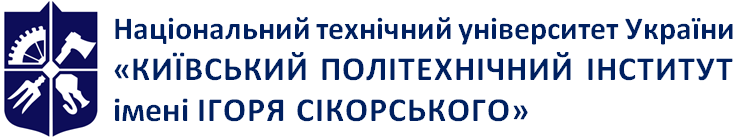 Кафедра графіки ВПІ ЕСТЕТИКА ПРОМИСЛОВОГО ДИЗАЙНУ Робоча програма навчальної дисципліни (Силабус)ЕСТЕТИКА ПРОМИСЛОВОГО ДИЗАЙНУ Робоча програма навчальної дисципліни (Силабус)ЕСТЕТИКА ПРОМИСЛОВОГО ДИЗАЙНУ Робоча програма навчальної дисципліни (Силабус)Рівень вищої освітиПерший (бакалаврський) Галузь знаньдля всіхСпеціальністьдля всіхОсвітня програмадля всіх спеціальностей, окрім 023 Образотворче мистецтво, декоративне мистецтво, реставраціяСтатус дисципліниВибірковаФорма навчанняочна(денна)Рік підготовки, семестр2 курс, осінній семестрОбсяг дисципліни2 кредити ЄКТС/ 60 год.Семестровий контроль/ контрольні заходизалікРозклад занятьЛекції (один раз на два тижні починаючи з 1-го тижня), Семінарські заняття (один раз на два тижні бажано після лекції)Для заочників згідно графіку сесіїМова викладанняУкраїнськаІнформація про 
керівника курсу / викладачівЛектор: канд. мистецтвознавства, доцент, Шалінський Ігор Петровичamuigor@gmail.comПрактичні: канд. мистецтвознавства, доцент, Шалінський Ігор Петровичamuigor@gmail.comРозміщення курсуПосилання на дистанційний ресурс Moodle https://do.ipo.kpi.ua/enrol/index.php?id=3994Назви розділів і темКількість годинКількість годинКількість годинКількість годинНазви розділів і темВсьогоу тому числіу тому числіу тому числіНазви розділів і темВсьогоЛекціїПрактичні (семінарські)СРСРозділ 1. теоретичні засади та Сучасне поняття дизайнуРозділ 1. теоретичні засади та Сучасне поняття дизайнуРозділ 1. теоретичні засади та Сучасне поняття дизайнуРозділ 1. теоретичні засади та Сучасне поняття дизайнуРозділ 1. теоретичні засади та Сучасне поняття дизайнуТема 1. Сучасні завдання дизайну. 6222Тема 2. Дизайн та маркетинг. 6222Тема 3. Види дизайну.6222Разом за розділом 118666Розділ 2. Основи композиціїРозділ 2. Основи композиціїРозділ 2. Основи композиціїРозділ 2. Основи композиціїРозділ 2. Основи композиціїТема 4. Загальна структура теорії композиції. 6222Тема 5. Основні поняття та закони композиції в дизайні, їх сутність. 6222Тема 6. Лінія. Геометричне та графічне визначення поняття лінії. Об’єкти і форми у графічному дизайні.6222Тема 7. Пропорції та пропорціонування. 6222Тема 8. Колір як засіб композиції. 6222Тема 9. Шрифти. Терміни і визначення. Принципи побудови. 6222Разом за розділом 236121212Залік6На останньому занятті6Разом годин:60181824№ з/пНазва теми лекції та перелік основних питань 
(перелік дидактичних засобів, завдання на СРС з посиланням на літературу)Розділ 1. теоретичні засади та Сучасне поняття дизайнуЛЕКЦІЯ 1. Тема: Сучасні завдання дизайну. Дизайн як творча технічна діяльність [3;4;6;8;10; 49, с.15-18]. Промислове мистецтво, дизайн, технічна естетика та художнє конструювання: їх взаєморозвиток та взаємодія [3;7;8;16, с.7-10].Дидактичні засоби: Презентація PowerPoint за темою лекції.Завдання на самостійну роботу: ознайомитися з об’єктами і видами сучасного дизайну, дослідити сучасний стан розвитку дизайну в Україні. [16, с.19; 17, с.144; 18]. ознайомитися з алгоритмом роботи промислового мистецтва, напрямками та галузями промислового мистецтва. Ознайомитись з ергономікою в дизайні та видами композицій у художньому конструюванні. [13, с. 208; 24, с.239].ЛЕКЦІЯ 2. Тема: Дизайн та маркетинг. Соціально-економічні вимоги до дизайн-виробу. Маркетинг як система заходів, що забезпечує успішну реалізацію продукції. Зростання ролі дизайнера в цій системі. Поняття активного та пасивного маркетингу.[12; 19, с.25-28; 20, с. 91-95]. Сучасний дизайн як художньо-проектна діяльність, з урахуванням комерційної доцільності. [14, с.180-189; 22, с.320; 23].Дидактичні засоби: Презентація PowerPoint за темою лекції.Завдання на самостійну роботу: ознайомитися з впливом дизайну на цінність продукту. Розглянути функції та роль маркетингу в сучасних умовах господарювання. [21; 26, с.122; 55]; ознайомитися з сучасними дослідно-проектними методами дизайнерської діяльності, а також охарактеризувати найбільш розповсюджені технологічні прийоми творчості, яких дотримуються дизайнери. [10; 32; 47, с.50-51].ЛЕКЦІЯ 3.Тема: Види дизайну. Поняття «дизайн» як означення загальної проектної культури та поняття дизайну стосовно окремих форм створення предметно-просторових об’єктів. Вид дизайну в залежності від напрямку дизайнерсько-проектної діяльності з відповідними об’єктами, специфічним поєднанням матеріальної  і функціональної структури, сферою застосування  та кінцевими результатами дизайнерської розробки [4; 6; 8; 9; 15, с.116-124]. Види дизайну: графічний, інженерний, промисловий, стайлінг (комерційний дизайн), арт-дизайн, дизайн архітектурного середовища. Дизайн інтер'єру, його особливості [4; 5; 10; 17; 28, с.416; 30, с.328; 31, с.90].Дидактичні засоби: Презентація PowerPoint за темою лекції.Завдання на самостійну роботу: ознайомитися з основними напрямами в дизайні. Основні етапи проектно-творчого процесу в дизайнерської діяльності в залежності від її виду. [22; 23, с.74]; дослідити види дизайну і середовища професійної діяльності людини. [46, с.192; 48; 54, с.272].Розділ 2. Основи композиціїЛЕКЦІЯ 4. Тема: Загальна структура теорії композиції. Візуальна мова дизайнера. Різновиди інформації про предмети, явища, процеси. Форма та зміст зображувальної фрази. Засоби виразності.[29, с.304; 33, с.144].Дидактичні засоби:Презентація PowerPoint за темою лекції.Завдання на самостійну роботу: ознайомитися з етапами історичного розвитку теорії композиції. [32, с.16; 37].ЛЕКЦІЯ 5. Тема: Основні поняття та закони композиції в дизайні, їх сутність. Універсальні та суто специфічні характеристики основних понять. Термінологія дизайн-діяльності [32, с.112; 37, с.256]; Художньо-творчі, утилітарно-технологічні, ергономічні та екологічні фактори раціонального вибору композиційних засобів у сучасних дизайн-процесах [34, с.180; 45, с.243].Дидактичні засоби:Презентація PowerPoint за темою лекції.Завдання на самостійну роботу: ознайомитися з принципами побудови гармонійної композиції. Розглянути прийоми побудови гармонійної композиції, а також дослідити принципи застосування кольору в композиції. [27; 35, с. 96]; ознайомитися з виразно-змістовними якостями формалізованих елементів і форм проектної графіки. Статичність і динамічність елементів композиції. Види композицій. [43, с.46; 47, с.21-28; 48]. ознайомитися з композицією і її законами в дизайні інтерфейсів. Статична і динамічна композиція, ієрархія об’єктів, колір, розмір, форма, баланс в дизайні інтерфейсів. [31, с.38; 53]ЛЕКЦІЯ 6. Тема: Лінія. Геометричне та графічне визначення поняття лінії. Об’єкти і форми у графічному дизайні. Лінія як обрис форм. Лінія-місце перетину площин та об’ємів. Напрям та характеристика ліній у формальній композиції. Лінійні формотворчі орієнтири. Фактура та насиченість, маса лінії. Емоційно-образні властивості лінії [4; 11; 27; 52]. Побудови об’єктів, світла і тіні [3; 4; 10; 28, с.44].Завдання на самостійну роботу: ознайомитися з поняттям пляма і форма, де пляма є результатом ущільнення ліній. [39, с.53; 57, с.62-64]; ознайомитися з традиційними і новими виражальними засобами і видами графіки дизайнера. Розглянути теоретичні аспекти побудови якісної композиції в поліграфії. [25, с.180; 36, с.256; 40].ЛЕКЦІЯ 7. Тема: Пропорції та пропорціонування. Поняття «пропорція». Пропорційність у композиції об'єктів дизайну [4; 22; 27; 29]. Основні методи побудови пропорцій. Композиційне пропорціонування. Приклади пропорцій, які базуються на простих та ірраціональних відношеннях [14; 23, с.16; 40, с.36-41].Завдання на самостійну роботу: ознайомитися з поняттями пропорції простору і мікро пропорції, а також розглянути розміщення елементів відносно одне одного в композиції, однорівневі і багаторівневі елементи в композиції [37, с.59; 50, 16с.]; ознайомитися з проблемою пропорції, а також дослідити основний вид пропорції, як золота пропорція. [41, с.75; 42].ЛЕКЦІЯ 8. Тема: Колір як засіб композиції. Об’єктивні та символічні властивості кольору [51, с.113-118; 53; 58, с.34]. Естетична оцінка кольору в композиції. Кольоровий контраст. Поняття кольорової гармонії. Кольоровий паспорт проектованих форм [30, с.78; 33, с.53; 35].Завдання на самостійну роботу: ознайомитися з параметрами кольору та їхніми характеристиками, родини кольорів. Культурне поняття кольору. [61, с.9; 62, с.39-43]; ознайомитися з темою кольору в образотворчому і декоративному мистецтві. [60, с.46; 66, с.24].ЛЕКЦІЯ 9. Тема: Шрифти. Терміни і визначення. Принципи побудови. Вимоги до роботи із шрифтами. Особливості комп’ютерного оформлення шрифтів. [38, с.29; 44, с.88-90; 51, с.16; 65; 69].Завдання на самостійну роботу: ознайомитися з темою проблеми захисту  шрифтів як специфічних об’єктів авторського права. [2; 64, с.21-24]; ознайомитися з шрифтовим оформленням видань. Шрифти для веб-сайту, безпечні веб-шрифти. [42, с.136; 70, с.74].№ з/пНазви тем і питань, що виноситься на самостійне опрацювання та посилання на навчальну літературуКількість годин СРСознайомитися з об’єктами і видами сучасного дизайну, дослідити сучасний стан розвитку дизайну в Україні. [16, с.19; 17, с.44; 18]; ознайомитися з алгоритмом роботи промислового мистецтва, напрямками та галузями промислового мистецтва. Ознайомитись з ергономікою в дизайні та видами композицій у художньому конструюванні. [13, с. 208; 24, с.239].2ознайомитися з впливом дизайну на цінність продукту. Розглянути функції та роль маркетингу в сучасних умовах господарювання.  [21; 26, с.122; 55]; ознайомитися з сучасними дослідно-проектними методами дизайнерської діяльності, а також охарактеризувати найбільш розповсюджені технологічні прийоми творчості, яких дотримуються дизайнери. [10; 32; 47, с.50-51].2ознайомитися з основними напрямами в дизайні. Основні етапи проектно-творчого процесу в дизайнерської діяльності в залежності від її виду [22; 23, с.74]; дослідити види дизайну і середовища професійної діяльності людини [46, с.192; 48; 54, с.272].2Завдання на самостійну роботу: ознайомитися з етапами історичного розвитку теорії композиції [32, с.16; 37].2Завдання на самостійну роботу: ознайомитися з принципами побудови гармонійної композиції. Розглянути прийоми побудови гармонійної композиції, а також дослідити принципи застосування кольору в композиції [27; 35, с. 96]; ознайомитися з виразно-змістовними якостями формалізованих елементів і форм проектної графіки. Статичність і динамічність елементів композиції. Види композицій. [43, с.46; 47, с.21-28; 48].2Завдання на самостійну роботу: ознайомитися з поняттям пляма і форма, де пляма є результатом ущільнення ліній. [39, с.53; 57, с.62-64] ознайомитися з традиційними і новими виражальними засобами і видами графіки дизайнера. Розглянути теоретичні аспекти побудови якісної композиції в поліграфії [25, с.180; 36, с.256; 40].2Завдання на самостійну роботу: ознайомитися з поняттями пропорції простору і мікро пропорції, а також розглянути розміщення елементів відносно одне одного в композиції, однорівневі і багаторівневі елементи в композиції. [37, с.59; 50, 16с.]; ознайомитися з проблемою пропорції, а також дослідити основний вид пропорції, як золота пропорція [41, с.75; 42].2Завдання на самостійну роботу: ознайомитися з параметрами кольору та їхніми характеристиками, родини кольорів. Культурне поняття кольору. [61, с.9; 62, с.39-43]; ознайомитися з темою кольору в образотворчому і декоративному мистецтві [60, с.46; 66, с.24].2Завдання на самостійну роботу: ознайомитися з темою проблеми захисту  шрифтів як специфічних об’єктів авторського права [2; 64, с.21-24]; ознайомитися з шрифтовим оформленням видань. Шрифти для веб-сайту, безпечні веб-шрифти [42, с.136; 70, с.74].2Залік:Залік:6Разом:Разом:24форма навчання деннаробота виконана відповідно до вимог, студент володіє знаннями з теми8робота виконана відповідно до вимог, але студент допускає незначні похибки7робота виконана відповідно до вимог, але мають місце певні недоліки6робота виконана відповідно до вимог, студент володіє знаннями з теми50-45робота виконана відповідно до вимог, але студент допускає незначні похибки44-38робота виконана відповідно до вимог, але мають місце певні недоліки37-30RD Оцінка ECTSОцінка традиційна95 – 100відмінноВідмінно85 – 94дуже добреДобре75 – 84добреДобре65 – 74задовільноЗадовільно60 – 64достатньо (задовольняє мінімальні критерії)ЗадовільноRD < 60незадовільноНезадовільноКритерійКритерійПерший календарний контрольДругий календарний контрольТермін Термін Тиждень 8Тиждень 14Умови отримання позитивного  календарного контролюПоточний рейтинг 28 ≥     балів42 ≥      балівКількість балівОцінка100-95Відмінно94-85Дуже добре84-75Добре74-65Задовільно64-60ДостатньоМенше 60НезадовільноНе виконані умови допускуНе допущено